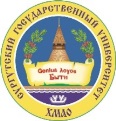 заявлениеПрошу направить сканированную копию документа _______________________________________________________________________________________________________(наименование и реквизиты документа)на адрес электронной почты_____________________________________________________.Я согласен с тем, что БУ ВО «Сургутский государственный университет» не гарантирует конфиденциальности в отношении отправленной мною или полученной от БУ ВО «Сургутский государственный университет» информации (передача данных) по незащищенным каналам связи. Я понимаю, что использование электронных каналов связи (электронной почты и мобильного телефона) для получения информации является небезопасным и увеличивает риск несанкционированного доступа к этой информации третьих лиц.Проректору по учебно-методической работеИ.О. Фамилия____________________________________________________(Ф.И.О заявителя полностью)направление подготовки / специальность___________________________________________________(код, наименование направления подготовки/специальности)_________________________форма обучения              (очная/очно-заочная /заочная)контакт. тел.    __________________________«_____»______________20____г./(подпись)(Фамилия И.О.)(Фамилия И.О.)